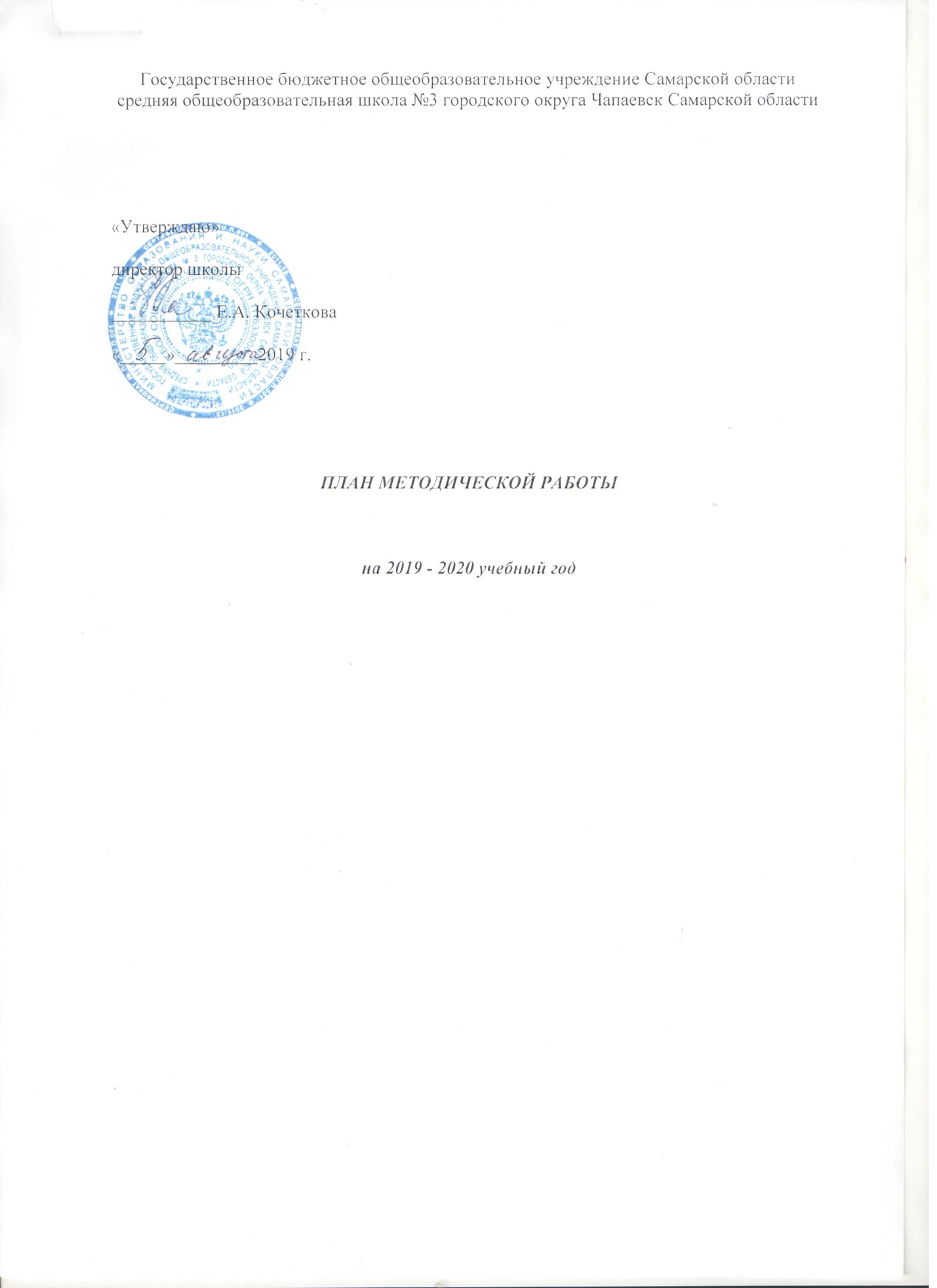 Методическая тема школы на 2018 — 2023 гг Совершенствование качества образования, обновление содержания и педагогических технологий в условиях реализации ФГОС.Цель работы: повышение качества образования через непрерывное развитие учительского потенциала, повышение уровня профессионального мастерства и профессиональной компетентности педагогов для успешной реализации ФГОС второго поколения и воспитания личности, подготовленной к жизни в высокотехнологичном, конкурентном мире, освоение педагогами инновационных технологий обучения.Задачи:Совершенствовать условия для реализации ФГОС начального образования (НОО) и ФГОС основного общего образования (ООО) и создавать условия для поэтапного введения среднего общего образования (СОО)Создавать условия (организационно-управленческие, методические, педагогические) для обновления основных образовательных программ НОО, ООО и написания основной образовательной программы СОО образовательного учреждения, включающих три группы требований, в соответствии с Федеральным государственным стандартом нового поколения Совершенствовать методический уровень педагогов в овладении новыми педагогическими технологиями Активизировать работу по выявлению и обобщению, распространению передового педагогического опыта творчески работающих педагогов.Совершенствовать систему мониторинга и диагностики успешности образования, уровня профессиональной компетентности и методической подготовки педагогов.Обеспечивать методическое сопровождение работы с молодыми и вновь принятыми специалистами.Создавать условия для самореализации учащихся в образовательной деятельности и развития ключевых компетенций учащихся Развивать и совершенствовать систему работы с детьми, имеющими повышенные интеллектуальные способности.Развивать ключевые компетенции учащихся на основе использования современных педагогических технологий и методов активного обучения.ПЯТЬ ШАГОВ К ЦЕЛИ ШАГ ПЕРВЫЙ: Методическая тема на 2018-2019 учебный год: «Современные требования к качеству урока - ориентиры на обновление содержания образования»Задачи:1. Координация деятельности  школьных методических объединений по различным инновационным направлениям.2. Оказание методической помощи по разработке учебно-программной и учебно-методической документации.3. Внедрение эффективных образовательных и воспитательных технологий, направленных на реализацию требований ФГОС второго поколения, повышение качества образования.4.Методическое сопровождение исследовательской, проектной, инновационной деятельности; стимулирование творческой инициативы педагогического коллектива.5.Методическое и организационное сопровождение аттестации педагогических кадров.6. Выявление, обмен и диссеминация передового педагогического опыта.7. Развитие  деловых и творческих связей с учреждениями дополнительного образования, с общественными и государственными организациями.ШАГ ВТОРОЙ: Методическая тема на 2019-2020 учебный год:«Повышение эффективности образовательной деятельности через применение современных подходов, непрерывное совершенствование профессионального уровня и педагогического мастерства учителя»Цель: совершенствование системы повышения квалификации и профессиональной компетентности педагогов, стимулирование и поддержка педагогических работников школы, повышение качества образования и разностороннее развитие личности учащихся , повышение престижа образовательного учреждения.Задачи:Создавать оптимальные условия (правовые и организационные) для повышения образовательного уровня педагогических работников по квалификации с учётом современных требований (нормативно-правовой базы ФГОС всех уровней общего образования). Совершенствовать учебно-методическое	и информационно-техническое обеспечение образовательной деятельности с учётом современных тенденций развития образования. Совершенствовать управленческую компетенцию руководителей образовательного учреждения. Постоянно работать над повышением мотивации педагогов в росте профессионального мастерства, в получении современных знаний.Развивать культурно-образовательную среду в школе, открытую всем субъектам педагогической деятельности, направленную на обеспечение высокого уровня образовательной деятельности.Обеспечивать рост профессиональной компетентности педагогов школы в ходе работы учителей по темам самообразования с целью ориентации на развитие мотивации обучения, способностей и возможностей каждого учащегося, на раскрытие его личностного, интеллектуального, творческого потенциала.Создавать единую систему урочной и внеурочной деятельности учителей и учащихся, направленную на разностороннее развитие личности участников образовательных отношений.Осуществлять в системе психолого-педагогическую поддержку слабоуспевающих учащихся.Расширять сферу использования информационных технологий, создавать условия для раннего раскрытия интересов и склонностей учащихся к научно-исследовательской деятельности, для освоения учащимися исследовательских, проектировочных и экспериментальных умений.Организовать и проводить мероприятия в рамках социальных практик среднего общего образования.ШАГ ТРЕТИЙ:Методическая тема на 2020-2021 учебный год: «Повышение качества образовательной деятельности через реализацию системнодеятельностного подхода в обучении, воспитании, развитии учащихся»Цель: совершенствование педагогического мастерства учителя, качества образовательной деятельности и успешности учащихся через использование системнодеятельностного подхода в обучении.Задачи:Обновить педагогическую систему учителя на основе выделения сущности его опыта в технологии деятельностного обучения; Способствовать формированию системы универсальных учебных действий средствами технологии деятельностного обучения;Обеспечить методическое сопровождение реализации Федерального государственного образовательного стандарта (ФГОС) начального общего образования и основного общего образования, ФГОС среднего общего образованияСодействовать полной реализации основных образовательных образовательной программ на основе стандартов нового поколения.Содействовать тьюторскому сопровождению социальных практик учащихся уровня СООШАГ ЧЕТВЕРТЫЙ:Методическая тема школы на 2021-2022 учебный год:«Создание образовательного пространства, обеспечивающего личностную, социальную и профессиональную успешность учащихся путём применения современных педагогических и информационных технологий в рамках ФГОС»Цель: Непрерывное совершенствование уровня педагогического мастерства учителя, его эрудиции, компетентности в области учебного предмета и методики его преподавания; применение новых технологий, направленных на обеспечение самораскрытия, самореализации учащихся, повышение качества образовательной деятельности.Задачи:Реализовывать системно-деятельностный подход в обучении и воспитании.Непрерывно совершенствовать педагогическое мастерство учителей.Внедрять современные педагогические технологии обучения и воспитания, информационные образовательные технологии Адаптировать образовательную деятельность к запросам и потребностям личности учащегося; ориентация обучения на личность учащихся; обеспечивать возможности её самораскрытия; совершенствовать систему поиска и поддержки талантливых детейСовершенствовать предпрофильную подготовку учащихся.Реализовывать принципы сохранения физического и психического здоровья субъектов образовательной деятельности, использовать в системе здоровьесберегающие технологии в урочной и внеурочной деятельности.Духовно-нравственное, патриотическое и гражданское воспитание через повышение воспитательного потенциала урока.Совершенствовать тьюторское сопровождение социальных практик учащихся уровня СООШАГ ПЯТЫЙ:  Методическая тема на 2022-2023 учебный год:«Семья и школа: пути эффективного сотрудничества в современных условиях. Результативность работы школы по методической теме»Цель: создание условий для повышения качества социального партнёрства школы и семьи, для развития творческого взаимодействия всех субъектов образовательной деятельности, способствующих самоопределению и самореализации личности учащегосяЗадачи:Совершенствовать условия для взаимодействия школы, семьи и общественных организаций в формировании личности учащихсяСовершенствовать систему педагогического всеобуча, направленную на формирование у родителей (законных представителей) педагогической культуры, чувства долга и социальной ответственности за воспитание и развитие детей.Формировать у родителей (законных представителей) систему ценностных отношений, позитивного отношения к активной общественной деятельности детей через создание и реализацию совместных социальных проектов, поддержку родителями (законными представителями) работы органов самоуправления школыПродолжить информационное обеспечение психолого-педагогического сопровождения семейного воспитания, изучать и внедрять в практику передового опыта работы с семьей, инновационных технологий семейного воспитания.Продолжить научно-методическое обеспечение работы классных руководителей с семьей, создание банка методических разработок.Создавать благоприятную атмосферу общения, направленную на преодоление конфликтных ситуаций в процессе воспитания учащихся в системе «учитель- ученик-родитель».Активно вовлекать взрослых и детей в занятия физкультурой, спортом и туризмом, акцентировать внимания педагогов и родителей (законных представителей) на необходимости моделирования здорового образа жизни в семье, бережного отношения к физическому, психическому, духовному здоровью детейРазвивать самостоятельность детей в условиях семьи.Формировать у родителей (законных представителей) умения диагностировать развитие детей.Направления методической работыАттестация учителей.Повышение квалификации учителей (самообразование, курсовая подготовка, участие в семинарах, УМО, конференциях, мастер-классах).Обобщение и представление опыта работы учителей (открытые уроки, творческие отчеты, публикации, разработка методических материалов) на различных уровнях.Состав методического советаПлан методической работы на 2019-2020 учебный годФормы методической работы:а) работа педагогического совета школы;б) работа методического совета школы;в) работа методических объединений;г) работа педагогов над темами самообразования;д) открытые уроки;е) обобщение передового педагогического опыта учителей; ё) внеклассная работа по предмету;ж) проведение предметных декад конкурсах и конференциях;и) организация и контроль курсовой подготовки учителей;з) аттестация педагогических кадров, участие в конкурсах и конференциях;и) организация и контроль курсовой подготовки учителей.Приоритетные направления методической работы школы.1.Организационное обеспечение:работа по образовательным программам школы.обновление содержания образования, совершенствование граней образовательной деятельности на основе внедрения в практику работы продуктивных педагогических технологий, ориентированных на развитие личности ребенка и совершенствование педагогического мастерства педагога;повышение и совершенствование педагогического мастерства через максимальное использование возможности урока как основной формы организации образовательной деятельности, через проведение единых методических дней, предметных декад, взаимопосещение уроков, активное участие в семинарах, конференциях, творческих мастерских;совершенствование системы обобщения, изучения и внедрения передового педагогического опыта учителей школы.непрерывное самообразование педагогов и повышение уровня профессионального мастерства;включение педагогов в творческий поиск, в инновационную деятельность.Технологическое обеспечение:творческая ориентация педагогического коллектива на овладение технологиями, которые стимулируют активность учащихся, раскрывают творческий потенциал личности ребёнка.обеспечение обоснованности и эффективности планирования процесса обучения детей.совершенствование кабинетной системы.укрепление материально-технической базы методической службы школы.     Информационное обеспечение:оказание помощи педагогам в планировании, организации и анализе педагогической деятельности, в реализации принципов и методических приемов обучения и воспитания, в развитии современного стиля педагогического мышления.обеспечение методическими и практическими материалами методической составляющей образовательной деятельности через использование Интернет, электронных баз данных и т.д..Создание условий для развития личности ребенка:формирование мотивации к учебной деятельности через создание эмоциональнопсихологического комфорта в общении ученика с учителем и другими детьми.организация УВР, направленной на формирование личности, способной к социальной адаптации через сотрудничество школы и семьи.психолого-педагогическое сопровождение образовательной программы школы;изучение особенностей индивидуального развития детей.формирование у обучающихся мотивации к познавательной деятельности.развитие ученического самоуправления.Создание условий для укрепления здоровья учащихся:отслеживание динамики здоровья учащихсяразработка методических рекомендаций педагогам школы по использованию здоровье сберегающих методик и преодолению учебных перегрузок школьников;совершенствование взаимодействия с учреждениями здравоохранения.Диагностика и контроль результативности образовательной деятельности.контроль за качеством знаний учащихся.совершенствование механизмов независимых экспертиз успеваемости и качества знаний учащихся.совершенствование у учащихся УУДдиагностика деятельности педагогов по развитию у учащихся интереса к обучению, результативности использования индивидуально групповых занятий и элективных курсовРабота педагогического совета.Для подготовки и проведения педсоветов будут использоваться следующие технологии: работа творческой группы по подготовке к педсовету; анкетирование учащихся и учителей; деятельность рабочих групп в рамках педсовета для решения поставленных задач и обоснования совместно принятых решений.Педагогические советы (тематические):Работа Методического совета ШколыЦель работы Методического совета школы: методическое сопровождение педагогов для развития управленческой компетентности, позволяющей эффективно внедрять Федеральный государственный образовательный стандарт второго поколения Задачи:Продолжить приведение в соответствие с ФЗ «Об образовании в РФ» и ФГОС нового поколения нормативно - правовую базу школы в области методической работы. Организовать методическое сопровождение введения ФГОС СОО. Разработать/совершенствовать основную образовательную программу СОО.Руководителям ШМО организовать работу над методической темой школы.Продолжить внедрение метода исследования и метода проектов в образовательную деятельность школы, как основных технологий системно - деятельностного подхода. 5.Организовать непрерывное повышение педагогического мастерства педагогов через курсовую подготовку, работу ШМО и ГМО, сетевые сообщества.6.Продолжить работу по выявлению, обобщению, распространению положительного педагогического опыта творчески работающих учителей, по формированию портфолио педагогов.В 2019-2020 учебном году на заседаниях МС будут рассмотрены следующие вопросы: Итоги методической работы за 2018 -2019 учебный год, основные задачи на новый учебный год. Инструктивно-методическое совещание: основные направления методической работы в школе;этапы работы над методической темой;темы самообразования, работа над планом самообразования.Принятие УМК на 2019-2020 учебный год, учебных планов и программ, планов работы
ШМО.Создание группы контроля адаптации учащихся 1, 5,10 классов и готовность к
обучению на уровне начального, основного и среднего общего образования,
сформированности их УУД, ЗУН.Организация и проведение предметных школьных и муниципальных олимпиад.Итоги мониторинга учебной деятельности по результатам промежуточного контроля. Работа с учащимися, имеющими высокую и низкую мотивацию к учебно-
познавательной деятельности.Информация о ходе аттестации учителей.Подведение итогов аттестации учителей школы, анализ реализации системы курсовой
подготовки.Подготовка к государственной итоговой аттестации в 9-х,11 классах.Подготовка к ВПР.Подведение итогов по самообразованию, самооценка профессионального развития
учителей.Мониторинг учебной деятельности за год. Результативность работы МС.Обсуждение плана работы на 2020-2021 учебный год.Работа с Федеральными государственными образовательными стандартами:согласование рабочих программ и календарно-тематических планов; преемственность в работе начальных классов, основного и старшего звена; методы работы по ликвидации пробелов в знаниях учащихся; методы работы с учащимися, имеющими повышенную и пониженную мотивацию
к учебно-познавательной деятельности; формы и методы промежуточного и итогового контроля; отчеты учителей по темам самообразования; проведение и анализ ВПР;ГИА учащихся в формах ОГЭ, ЕГЭНа заседаниях методических объединений запланировано рассмотрение вопросов,
связанных с-с изучением и применением новых технологий, с сохранением и укреплением здоровья учащихся,-с изучением и применением текстов и заданий ВПР, контрольных работ и других
учебно-методических материалов; с анализом ВПР, контрольных работ и разработкой ориентиров по устранению
выявленных пробелов в знаниях учащихся.В рамках ВШК администрацией школы запланировано посещение уроков. Основные цели
посещения и контроля уроков: Владение программным материалом и методикой обучения различных категорий
учащихся.Анализ эффективности методических приёмов, формирующих	прочность знанийучащихся.Определение результативности организации методов и приёмов	контроля заусвоением знаний учащихся.Классно-обобщающий контроль.Преемственность.Аттестация педагогических работников.Использование новых технологий.Подготовка к ВПР и итоговой аттестации учащихся.Курсы повышения квалификацииВажным направлением методической работы и работы администрации школы является постоянное совершенствование педагогического мастерства учительских кадров через курсовую систему повышения квалификации и стимулирование педагогов школы к аттестации.Работа с педагогическими кадрамиРабота с учащимисяПлан работы МС школы на 2019-2020 учебный годРачейская Н.Н.Председатель МСКутырева А.И., руководитель ШМО гуманитарных наук, куратор по работе с одаренными детьми и педагогамиЧлен МСБыкова Л.В., руководитель ШМО точных наукЧлен МСМайорова И.А., руководитель ШМО учителей естественнонаучного и эстетического цикловЧлен МСОськина Г.О., руководитель ШМО учителей начальных классовЧлен МСсрокиТемаОтветственныеАвгустАнализ работы школы в 2018-2019 учебном годуадминистрацияянварьСовременные педагогические технологии как средство повышения эффективности образовательной деятельности в рамках реализации ФГОС общего образования уровней НОО, ООО, СОО: преемственность, педагогическая интерпретациязам директора по УВР, руководители ШМО, творческие группы педагоговмартРеализация воспитательного потенциала урока с целью формирования личностных УУД. заместитель директора по ВРТематика мероприятияСроки проведенияСроки проведенияОтветственныйМетодические семинарыМетодические семинарыМетодические семинарыМетодические семинарыЭффективные методы работы по формированию навыка смыслового чтения на урокахоктябрьоктябрьРуководитель ШМО гуманитарных наукРабота с детьми, имеющими особые образовательные потребности как фактор повышения качества образованиядекабрьдекабрьРуководитель ШМО точных наукМетоды достижения метапредметных результатов в условиях реализации ФГОС НОО, ООО, СОО.февральфевральРуководители ШМО «Проектные и исследовательские виды деятельности учащихся в индивидуальной и групповой формах»мартмартРуководитель ШМО естественных наукМетодические совещанияМетодические совещанияМетодические совещанияМетодические совещанияОрганизация деятельности учителей по подготовке учащихся 9-11-х классов к ОГЭ и ЕГЭИнформирование учителей о плане и перечне мероприятий по подготовке учащихся 9-х классов к ОГЭ и 11 классов к ЕГЭВ течение годаЗам. директора по УВРОрганизация деятельности учителей по подготовке учащихся к ВПРИнформирование учителей о плане и перечне мероприятий по подготовке учащихся к ВПРВ течение годаЗам. директора по УВРОб итогах работы методических объединений за 1полугодиеАнализ работы МО за 1 полугодиеРуководители МООрганизация работы с одаренными детьми.Итоги работы, методика подготовкиРуководители МООб учебно-методическом и программном обеспечении учебного процесса в 2020- 2021учебном году.Информирование об изменениях в учебном плане и программнометодическом обеспечении на 2020-2021 учебный годапрельЗам. директора по УВРОб итогах работы методических объединений за 2 полугодиеАнализ работы МО за 2 полугодиемайРуководители МОРабота школьных методических объединений.Работа школьных методических объединений.Работа школьных методических объединений.Работа школьных методических объединений.Планирование работы на годСоставление плана работы над методической темой и проведения организационных, творческих и отчетных мероприятий.сентябрьРуководители МО,Муниципальный, школьный тур Всероссийской олимпиады школьников.Проведение муниципального, школьного тура предметных олимпиадсентябрь-ноябрьРуководители МОРезультативность деятельности за первое полугодиеАнализ результатов полугодовых контрольных работ. Выполнение государственных программ по предметам.январьРуководители МО, Зам. директора по УВРРабота над методической проблемой.О подготовке к творческому отчету учителей школы. Разработка плана участия и обсуждение предварительных результатов работы над методической темой, предлагаемых для участия в творческом отчете.мартРуководители МОПодготовка материалов промежуточной и итоговой аттестации в переводных классах.Обсуждение материалов для проведения входных, полугодовых и итоговых работ по предметам на методических объединениях.апрельРуководители МОАнализ результатов работы за годОтчет о работе над методической темой. Отчет о выполнении плана работы ШМО и степени участия педагогов в реализации плана методической работы школы.майРуководители МОТематикамероприятияСодержаниедеятельностиСодержаниедеятельностиПланируемыйрезультатСрокипроведенияОтветственныйМетодическое сопровождение профессиональной деятельности вновь принятых учителей.Методическое сопровождение профессиональной деятельности вновь принятых учителей.Методическое сопровождение профессиональной деятельности вновь принятых учителей.Методическое сопровождение профессиональной деятельности вновь принятых учителей.Методическое сопровождение профессиональной деятельности вновь принятых учителей.Методическое сопровождение профессиональной деятельности вновь принятых учителей.СобеседованияПланирование работы на 2019-2020 учебный годПланирование работы на 2019-2020 учебный годОпределениесодержаниядеятельности.сентябрьЗам. директора по УВР, ВРСобеседованияАнализ результатов посещения уроковАнализ результатов посещения уроковОказание методической помощи в организации урока.сентябрь,ноябрь,январь,март.зам. директора по УВР, директор, зам. директора по ВР.СобеседованияРабота учителя сошкольнойдокументацией.Работа учителя сошкольнойдокументацией.Оказаниеметодическойпомощи висполнениифункциональныхобязанностей.сентябрьзам. директора по УВР, ВРСобеседованияПодготовка и проведение промежуточной аттестации по предмету.Подготовка и проведение промежуточной аттестации по предмету.декабрь,апрельзам. директора по УВРСобеседованияАнализ результатовпрофессиональнойдеятельностиАнализ результатовпрофессиональнойдеятельностиоктябрь,майЗам. директора по УВР, ВРСобеседованияИзучение основныхнормативныхдокументов,регламентирующихобразовательнуюдеятельность.Изучение основныхнормативныхдокументов,регламентирующихобразовательнуюдеятельность.Информирование учителей о нормативных актах, на которых основывается профессиональная деятельность учителя.октябрьЗам. директора по УВР, ВРСобеседованияИзучение методических подходов к оценке результатов учебной и внеучебной деятельности школьниковИзучение методических подходов к оценке результатов учебной и внеучебной деятельности школьниковИнформирование специалиста о требованиях, предъявляемых к оценке результатов учебной деятельности школьников и способах их анализа.ноябрьЗам. директора по УВР, ВРСобеседованияИзучение способов проектирования и проведения урока.Изучение способов проектирования и проведения урока.Совершенствование работы учителей по использованию системнодеятельностного подхода в образовательной деятельностиянварьЗам. директора по УВРСобеседованияПроектирование программ по внеурочной деятельностиПроектирование программ по внеурочной деятельностиОказаниеметодическойпомощи висполнениифункциональныхобязанностей.в течение годазам. директора по ВРСобеседованияИнтернет-ресурсы в работе классного руководителяИнтернет-ресурсы в работе классного руководителяв течение годазам. директора по ВРПовышение уровня квалификации педагогических кадровПовышение уровня квалификации педагогических кадровПовышение уровня квалификации педагогических кадровПовышение уровня квалификации педагогических кадровПовышение уровня квалификации педагогических кадровПовышение уровня квалификации педагогических кадровАттестацияпедагогическихкадровАттестацияпедагогическихкадровПодготовка и проведение аттестационных мероприятий. Экспертиза уровня профессиональной подготовки аттестующихся педагогов. Повышение уровня профессиональной деятельности педагогов.Подготовка и проведение аттестационных мероприятий. Экспертиза уровня профессиональной подготовки аттестующихся педагогов. Повышение уровня профессиональной деятельности педагогов.по графикуЗам. директора по УВРПрохождениекурсовой подготовкиПрохождениекурсовой подготовкиОбучение учителей школы на курсах повышения квалификации по проблемам профильного обучения, воспитания и социализации, реализация программ с использованием ИКТ, ФГОСОбучение учителей школы на курсах повышения квалификации по проблемам профильного обучения, воспитания и социализации, реализация программ с использованием ИКТ, ФГОСпо графику Зам. директорапо УВР, ВРУчастие в муниципальном этапе конкурса «Учитель года»Участие в муниципальном этапе конкурса «Учитель года»Реализация творческого потенциала педагога.Реализация творческого потенциала педагога.октябрьРуководителиМОПрезентация опыта работыПрезентация опыта работыИнформирование педагогов и их участие в профессиональных смотрах, конкурсах. Публикация методической продукции Представление результатов методической деятельности.Информирование педагогов и их участие в профессиональных смотрах, конкурсах. Публикация методической продукции Представление результатов методической деятельности.СогласнопланамработыМОРуководителиМОТематикамероприятияСодержаниедеятельностиПланируемыйрезультатСрокипроведенияОтветственныйМуниципальный, школьный туры Всероссийской олимпиады школьников.Проведениепредметныхолимпиад попараллелямклассовАнализрезультативностииндивидуальнойработы сучащимися,имеющимиповышеннуюучебнуюмотивациюОценкарезультативностииндивидуальнойработы сучащимися,имеющимиповышеннуюучебнуюмотивацию.Сентябрь-ОктябрьРуководителиМОУчастие в дистанционных олимпиадах по предметам, творческих конкурсах, спортивных соревнованиях.Организация ипроведениеолимпиад,конкурсов,соревнованийОценкарезультативностииндивидуальнойработы сучащимися,имеющимиповышеннуюучебнуюмотивацию.В течение годаРуководителиМОУчастие в школьной, окружной НКОрганизация и проведение НКОценкарезультативностииндивидуальнойработы сучащимися,имеющимиповышеннуюучебнуюмотивацию.Сентябрь-апрельУчителя - предметники. Руководители МО.№п/пМероприятиеСрокиОтветственный1.Основные направления методической работы школыСогласование учебного плана общего образования, учебного плана дополнительного образования.   3. Согласование рабочих программ общего образования; программ дополнительного образования, программ внеурочной деятельностиВыбор предметов мониторинга качества образования на уровне школыавгустРуководителиМО,заместитель директора по УВР, заместитель директора по ВР2.1. Определение содержания, форм и методов повышения квалификации педагогов школы в 2019/20 учебном году.Организация проведения школьного этапа Всероссийской олимпиады школьников.Проведение совещанияпри директоре по адаптации учащихся 1, 5, 10-классов.Проведение школьной входной работы на выявление метапредметных результатов учащихся в 5-9,10-11 классах:2-8, 10 классы: русский язык, математика2-5 классы: техника чтения5-9 классы: метапредметные работы9,11 классы – русский , математика, обществознание, биология10 класс: химия, право, физикаОрганизация декады физической культуры и ОБЖСентябрьРуководителиМО.3Организация аттестационных процессов педагогов школыОрганизация проведения дистанционных олимпиад и предметных конкурсов и Международной олимпиады по основам наук, других дистанционных олимпиадОрганизация декады русского языка и литературыоктябрьРуководителиМО,заместитель директора по УВР4.Анализ	проведения школьного этапа Всероссийской олимпиады школьниковУчастие в окружных олимпиадах.Смотр кабинетов: работа с паспортами кабинетов. Документация заведующих кабинетами.Организация декады иностранного языка.Репетиционное сочинение в 11 классе.Комплексная работа по предметам 2-3 классНоябрьДиректорРуководителиМО5.Итоги аттестационного года и курсовой подготовки педагогов.Участие в предметных конкурсах, конкурсах профессионального мастерства.Организация проведения полугодовых диагностических работ по основным предметам Промежуточный контроль:1-11 классы: русский язык, математика 1-4 классы: техника чтения8-11 классы предметы по выбору учащихся на ГИА.Организация медиадекады, информатики и ИКТРепетиционное сочинение в 11 классеЗащита ИИПУ. Результаты проектной деятельности учащихся.ДекабрьРуководителиМО6.Защита ИИПУ. Результаты проектной деятельности учащихся.Организация декады учителей истории и обществознания.Школьные	педагогические чтения.ЯнварьУчителя - предметники. Руководители МО.Заместитель директора по УВР7.Подготовка к проведению школьного этапа научной конференцииДиагностика сформированности готовности учащихся к профессиональному самоопределению.Организация Военно-патриотической декадыФевральУчителя - предметники. Руководители МО.Заместитель директора по УВР8.Организация декады по искусствуОрганизация и проведение ВПРУчастие педагогов школы в муниципальных семинарах, конкурсах, МО.Управление познавательной деятельностью учащихся на уроке как средство эффективной подготовки выпускников к государственной итоговой аттестации.Результаты проектной деятельности учащихся.Организация декады естественно-научного цикла и математикиМартАпрельУчителя - предметники. Руководители МО.Заместитель директора по УВРРуководителиМО9.Расширенное заседание. Творческий отчёт МО о результатах инновационной деятельности.Составление плана аттестации и курсовой подготовки на следующий год.3.Мониторинг	успешности педагогов, продолжение работы с информационным банком учителей.4. Итоги деятельности методической работы школы в 2019 - 2020 учебном году, задачи на 2020-2021 учебный год.5.Организация и проведение ВПР.6.Организация декады учителей начальной школы.7.Промежуточный годовой контроль:4	классы: русский язык, математика, техника чтения, смысловое чтение4	классы: окружающий мир5-8 классы: русский язык, математика, английский язык, метапредметная работа10 класс: русский язык, математика, литература, право, физика, химия 9,11 классы: русский язык, математикаМайРуководителиМО.109,11 классы - Репетиционное тестирование по основным предметам и предметам по выбору.в конце каждой четв, по выбору – в конце полугодиязам директора по УВР, председатели ШМО